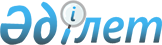 О некоторых вопросах вывоза сельскохозяйственных животных с территории Республики КазахстанПриказ и.о. Министра сельского хозяйства Республики Казахстан от 18 января 2024 года № 21. Зарегистрирован в Министерстве юстиции Республики Казахстан 19 января 2024 года № 33920
      В соответствии с пунктом 2 статьи 17 и пунктом 3 статьи 18 Закона Республики Казахстан "О регулировании торговой деятельности", статьями 29 и 47 Договора о Евразийском экономическом союзе от 29 мая 2014 года, ратифицированного Законом Республики Казахстан "О ратификации Договора о Евразийском экономическом союзе", ПРИКАЗЫВАЮ:
      1. Ввести сроком на шесть месяцев количественные ограничения (квоты):
      на вывоз с территории Республики Казахстан в третьи страны и в страны Евразийского экономического союза крупного рогатого скота живого (код товарной номенклатуры внешнеэкономической деятельности Евразийского экономического союза 0102) в количестве 60 000 (шестьдесят тысяч) голов бычков;
      на вывоз с территории Республики Казахстан в третьи страны и в страны Евразийского экономического союза овец и коз живых (код товарной номенклатуры внешнеэкономической деятельности Евразийского экономического союза 0104) в количестве 120 000 (сто двадцать тысяч) голов баранчиков.
      2. Утвердить прилагаемые Правила распределения количественных ограничений (квот) согласно приложению 1 к настоящему приказу.
      3. Признать утратившими силу некоторые приказы Министра сельского хозяйства Республики Казахстан по перечню согласно приложению 2 к настоящему приказу.
      4. Департаменту агропродовольственных рынков и переработки сельскохозяйственной продукции Министерства сельского хозяйства Республики Казахстан в установленном законодательством порядке обеспечить:
      1) государственную регистрацию настоящего приказа в Министерстве юстиции Республики Казахстан;
      2) размещение настоящего приказа на интернет-ресурсе Министерства сельского хозяйства Республики Казахстан после его официального опубликования.
      5. Контроль за исполнением настоящего приказа возложить на курирующего вице-министра сельского хозяйства Республики Казахстан.
      6. Настоящий приказ вводится в действие по истечении десяти календарных дней после дня его первого официального опубликования.
      "СОГЛАСОВАН"Министерство финансовРеспублики Казахстан
      "СОГЛАСОВАН"Министерство торговлии интеграцииРеспублики Казахстан
      "СОГЛАСОВАН"Министерство национальной экономикиРеспублики Казахстан
      "СОГЛАСОВАН"Министерство цифровизации развития, инновацийи аэрокосмической промышленностиРеспублики Казахстан Правила распределения количественных ограничений (квот) Глава 1. Общие положения
      1. Настоящие Правила распределения количественных ограничений (квот) (далее – Правила) разработаны в соответствии с пунктом 3 статьи 18 Закона Республики Казахстан "О регулировании торговой деятельности" и определяют порядок распределения количественных ограничений (квот).
      2. В настоящих Правилах применяются следующие понятия:
      1) сельскохозяйственный товаропроизводитель – физическое или юридическое лицо, занимающееся производством сельскохозяйственной продукции;
      2) откормочная площадка – субъект агропромышленного комплекса, имеющий специализированную площадку и осуществляющий закуп крупного рогатого скота/мелкого рогатого скота мужских особей для дальнейшего откорма;
      3) веб-портал "электронного правительства" (далее – портал) – информационная система, представляющая собой единое окно доступа ко всей консолидированной правительственной информации, включая нормативную правовую базу, и к государственным услугам, услугам по выдаче технических условий на подключение к сетям субъектов естественных монополий и услугам субъектов квазигосударственного сектора, оказываемым в электронной форме. Глава 2. Порядок распределения количественных ограничений (квот)
      3. Уполномоченный орган в области развития агропромышленного комплекса (далее – уполномоченный орган) не позднее 3 (трех) рабочих дней со дня ведения в действие настоящих Правил размещает на интернет-ресурсе уполномоченного органа www.gov.kz объявление о начале распределения квот на вывоз бычков старше 12 месяцев и баранчиков старше 6 месяцев.
      4. В объявлении указывается следующая информация:
      1) количественный лимит для вывоза бычков старше 12 месяцев и баранчиков старше 6 месяцев;
      2) лимит на одну откормочную площадку и на одного товаропроизводителя для вывоза бычков старше 12 месяцев и баранчиков старше 6 месяцев.
      5. После введения в действие настоящих Правил на портале формируется количественный лимит объема квоты на вывоз бычков старше 12 месяцев и баранчиков старше 6 месяцев.
      6. Количественный лимит для вывоза бычков старше 12 месяцев составляет 60 000 (шестьдесят тысяч) голов, из них:
      для откормочных площадок – 30 000 (тридцать тысяч) голов;
      для товаропроизводителей – 30 000 (тридцать тысяч) голов.
      Количественный лимит для вывоза баранчиков старше 6 месяцев составляет 120 000 (сто двадцать тысяч) голов, из них:
      для откормочных площадок – 30 000 (тридцать тысяч) голов;
      для товаропроизводителей – 90 000 (девяносто тысяч) голов.
      7. Лимит на одну откормочную площадку для получения квоты на вывоз бычков старше 12 месяцев с территории Республики Казахстан составляет в совокупном количестве не более 4000 (четырех тысяч) голов, а на одного товаропроизводителя – не более 500 (пятисот) голов.
      Лимит на одну откормочную площадку для получения квоты на вывоз баранчиков старше 6 месяцев с территории Республики Казахстан составляет в совокупном количестве не более 1000 (тысячи) голов, а на одного товаропроизводителя – не более 500 (пятисот) голов.
      8. Распределение количества квот на вывоз бычков старше 12 месяцев и баранчиков старше 6 месяцев осуществляется на портале автоматически при выдаче лицензии на экспорт отдельных видов товаров в соответствии с Правилами оказания государственной услуги "Выдача лицензии на экспорт и (или) импорт отдельных видов товаров при введении количественных ограничений (квот)", утвержденными приказом Министра сельского хозяйства Республики Казахстан от 23 октября 2023 года № 367 (зарегистрирован в Реестре государственной регистрации нормативных правовых актов № 33571).
      9. Распределение количества квот на вывоз бычков старше 12 месяцев и баранчиков старше 6 месяцев осуществляется до полного исчерпания количества квот.
      10. Уполномоченный орган размещает на интернет-ресурсе уполномоченного органа итоги распределения квот: сводный перечень заявителей, получивших квоту на вывоз бычков старше 12 месяцев и баранчиков старше 6 месяцев, с указанием количества распределенных квот.
      11. Обжалование решений, действий (бездействия) уполномоченного органа по вопросам распределения квот на вывоз бычков старше 12 месяцев и баранчиков старше 6 месяцев осуществляется в соответствии со статьей 91 Административного процедурно-процессуального кодекса Республики Казахстан. Перечень утративших силу некоторых приказов Министра сельского хозяйства Республики Казахстан
      1. Приказ Министра сельского хозяйства Республики Казахстан от 5 июня 2023 года № 216 "О некоторых вопросах вывоза сельскохозяйственных животных с территории Республики Казахстан" (зарегистрирован в Реестре государственной регистрации нормативных правовых актов № 32703).
      2. Приказ Министра сельского хозяйства Республики Казахстан от 26 июня 2023 года № 245 "О внесении изменений в приказ Министра сельского хозяйства Республики Казахстан от 5 июня 2023 года № 216 "О некоторых вопросах вывоза сельскохозяйственных животных с территории Республики Казахстан" (зарегистрирован в Реестре государственной регистрации нормативных правовых актов № 33034).
      3. Приказ Министра сельского хозяйства Республики Казахстан от 15 ноября 2023 года № 389 "О внесении изменений в некоторые приказы Министра сельского хозяйства Республики Казахстан" (зарегистрирован в Реестре государственной регистрации нормативных правовых актов № 33646).
					© 2012. РГП на ПХВ «Институт законодательства и правовой информации Республики Казахстан» Министерства юстиции Республики Казахстан
				
      исполняющий обязанностиМинистра сельского хозяйстваРеспублики Казахстан

А. Султанов
Приложение 1 к приказу
исполняющий обязанности
Министра сельского хозяйства
Республики Казахстан
от 18 января 2024 года № 21Приложение 2 к приказу
исполняющий обязанности
Министра сельского хозяйства
Республики Казахстан
от 18 января 2024 года № 21